Glutenfrie, mellomgrove rundstykke250 g fint sempermel 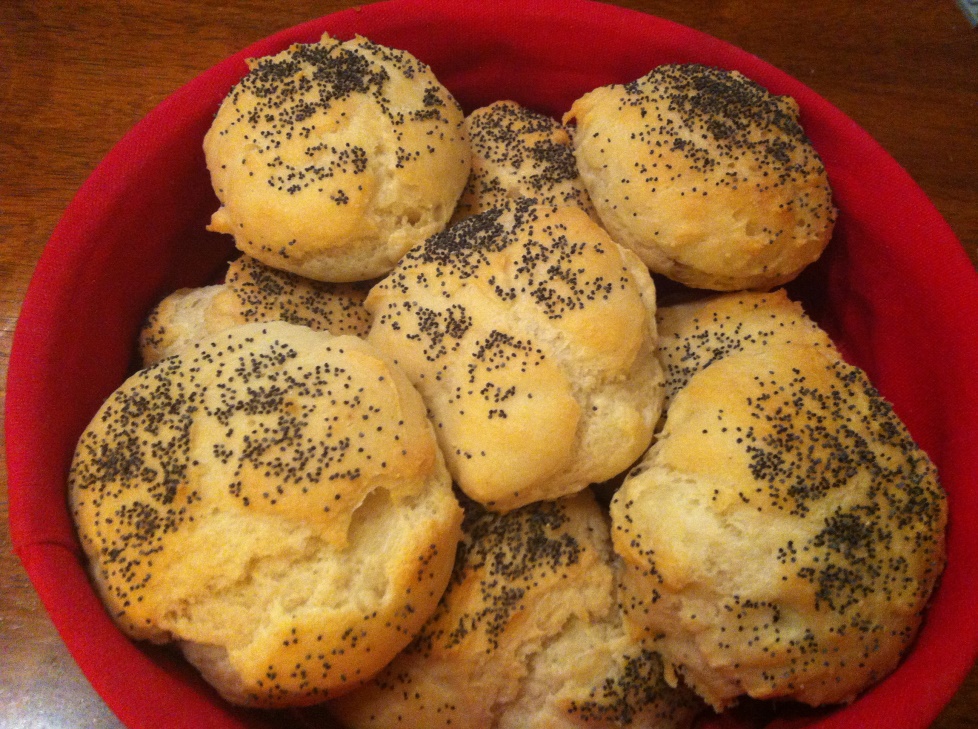 250 g grov sempermel4 dl vann½  ss fiberhusk½  pk tørrgjær1 ts honning1 ss oljeLitt saltHell væsken i bollen den skal ha ca 37◦CBland i gjær og fiberhusk, og la det stå litt.Bland resten av ingrediensene, og la deigen heve litt.Deigen blir løs, og den er umulig å ta i. Sett derfor rundstykkene på steikebrettet med ei spiseskei i rundstykkestørrelse. Dypp skeia i kaldt vann mellom hver gang.Pensle med egg og strø på valmuefrø eller sesamfrø.Heves på brettet ei stund før de settes i ovnen på 225◦C i ca 12 min.